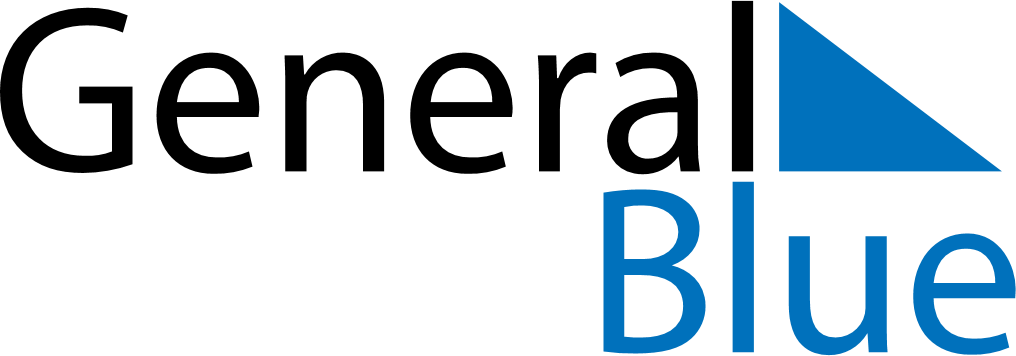 April 2026April 2026April 2026April 2026New ZealandNew ZealandNew ZealandMondayTuesdayWednesdayThursdayFridaySaturdaySaturdaySunday123445Good FridayEaster Sunday678910111112Easter Monday13141516171818192021222324252526ANZAC DayANZAC Day27282930ANZAC Day (substitute day)